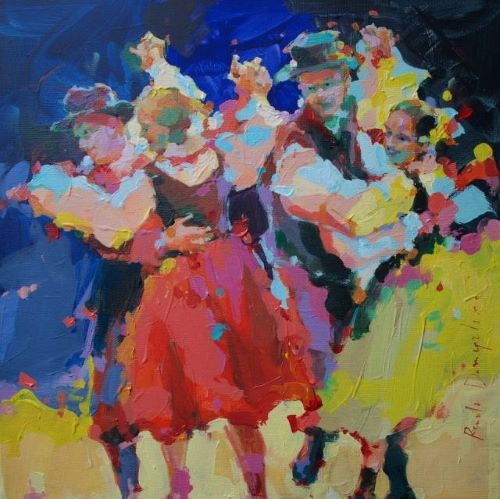 KWESTIONARIUSZ OSOBOWY KANDYDATA 1.Nazwisko …………………………………………Imię/Imiona …………………………………………...2.Data urodzenia ……………………………………3. PESEL……………………………………………...4.Miejsce urodzenia……………………………… woj. ……………………………..kraj ………………….5. Dokładny adres zamieszkania    Kod pocztowy …………………………..Miejscowość……………………………………………………   Ulica……………………………………… nr domu/ mieszkania…………………………………………..   Telefon…………………………………….. e –mail……………………………………………………….6. Imiona i nazwiska rodziców / prawnych opiekunów :    Matka………………………………………………… nr tel ………………………………………………   Ojciec………………………………………………… nr tel ……………………………………………...7. Deklaracja rodziców : w razie przyjęcia dziecka do Państwowego Ogniska Baletowego zobowiązuje się:Uczestniczyć w zebraniach rodziców;Interesować się postępami dziecka w nauce:Regularnie uiszczać opłaty na Radę Rodziców POB:Umożliwiać dziecku udział w występach, wyjazdach do Filharmonii czy Opery;Na bieżąco aktualizować dane ( adres, numer telefonu ) umożliwiające kontakt z rodzicami / prawnymi opiekunami;wyrażam  / nie wyrażam zgody    na rozpowszechnianie – w celu promocji Państwowego Ogniska Baletowego w Pucku wizerunku mojego   dziecka ……………………………………do którego przysługuje mi pełnia władz rodzicielskich.   Jesteśmy świadomi, że promocja placówki będzie odbywać się poprzez zamieszczenie zdjęć w gazetkach   i tablicach szkolnych, na stronie internetowej szkoły oraz innych publikacjach. 1 niepotrzebne skreślić                                  									          ………………………………………..Klauzula informacyjna o przetwarzaniu danych osobowychZgodnie z art. 13 ust. 1 i ust. 2 rozporządzenia Parlamentu Europejskiego i Rady (UE) 2016/679 z 27 kwietnia 2016 r. w sprawie ochrony osób fizycznych w związku  z przetwarzaniem danych osobowych i w sprawie swobodnego przepływu takich danych  oraz uchylenia dyrektywy 95/46/WE ( dalej: RODO), informujemy, iż:Administrator danych osobowych:Administratorem danych osobowych Pani/Pana Dziecka oraz Pani/Pana danych osobowych jest  Państwowe Ognisko Baletowe w Pucku (POB w Pucku”); ul. Przebendowskiego 17, 84-100 Puck, tel./fax 58 673-27-46; e-mail: sekretariat@pobpuck.plZ inspektorem ochrony danych możesz się skontaktować za pośrednictwem poczty e-mail: iodo@pobpuck.plCel i podstawy przetwarzania danych osobowych:Dane osobowe Pani /Pana Dziecka oraz Pani/Pana dane osobowe przetwarzane będą w celu związanym z naborem  do POB w Pucku                          oraz przebiegiem procesu dydaktycznego dziecka, na podstawie art. 6 ust. 1 lit. a i c oraz art. 9 ust. 2 lit. b RODO.W oparciu o art., 6 ust. 1 pkt f) RODO Administrator powołuje się na prawnie uzasadniony interes, którym jest prawidłowe i zgodne z prawem dopełnienia formalności związanych z wykonywaniem czynności związanych  z działalnością placówki oświatowej. Zakres przetwarzania danych osobowych:Administrator uprawniony jest do przetwarzania danych osobowych w zakresie niezbędnym do prawidłowego wykonania zadań, w zakresie niezbędnym dla ochrony żywotnych interesów osoby, której dany dotyczą lub innej osoby fizycznej, a także w zakresie niezbędnym                              dla realizacji prawnie uzasadnionych celów administratora. W szczególności przetwarzane dane obejmują: imię i nazwisko osoby fizycznej, pesel, miejsce i datę urodzenia adres zamieszkania, numer telefonu, adres mailowy oraz dane szczególne –  jeśli to konieczne także o stanie rodzinnym i inne informacje niezbędne do prawidłowego wykonywania zadań. Przetwarzanie danych osobowych polegać będzie na przechowywaniu danych na elektronicznych nośnikach informacji,                                                 lub w formie papierowej. Dane osobowe mogą być udostępniane innym podmiotom wyłącznie w sytuacjach prawnie dopuszczalnych, w szczególności w zakresie realizacji uprawnień i obowiązków związanych z przechowywaniem i udostępnianiem dokumentacji organom państwa i innym uprawnionym podmiotom. Prawa osób, których dane dotycząZgodnie z RODO przysługuje Pani/Panu:prawo dostępu do swoich danych oraz otrzymania ich kopii;prawo do sprostowania (poprawiania) swoich danych;prawo do usunięcia danych osobowych, jedynie jednak w zakresie, w jakim nie uchybia to przepisom szczególnym – przede wszystkim przepisom regulującym sposób świadczenia usług medycznych,  prowadzenia dokumentacji medycznej, jej przechowywania i udostępniania; prawo do ograniczenia przetwarzania danych;prawo do wniesienia sprzeciwu wobec przetwarzania danych;prawo do wniesienia skargi do Prezes UODO (na adres Urzędu Ochrony Danych Osobowych, ul. Stawki 2, 00 - 193 Warszawa)Podanie przez Pana/Panią danych osobowych Dziecka jest obowiązkowe w zakresie wynikającym z realizacji nauczania w ramach cyklu dydaktycznego Dziecka w Państwowym Ognisku Baletowym; a w pozostałym zakresie dobrowolne.Odmowa lub żądanie zaniechania przetwarzania danych osobowych koniecznych do realizacji nauczania, wiąże się z równoczesnym złożeniem wniosku o skreślenie z listy uczniów POB w Pucku.Dane osobowe nie będą w zakresie realizacji umowy przetwarzane w sposób zautomatyzowany i nie będą profilowane. Dane osobowe nie będą przekazywane do państw znajdujących się poza Europejskim Obszarem Gospodarczym.Okres przechowywania danychDane osobowe będą przechowywane przez okres co najmniej 10 lat od zakończenia cyklu dydaktycznego, a następnie zostaną zarchiwizowane w prawem przepisanej formie, zgodnie z wymogami przepisów dotyczących dokumentacji placówek oświatowych w zakresie wykonywania przez nie zadań ustawowych.								Zapoznałem/łam się z niniejszym dokumentem								……………………………………………..									Podpis rodzica/ prawnego opiekuna 